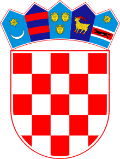 REPUBLIKA HRVATSKA KARLOVAČKA ŽUPANIJA          OPĆINA VOJNIĆOPĆINSKO VIJEĆEKLASA: 021-01/21-01/35URBROJ: 2133/17-03-04/5-21-01 Vojnić, 24. lipanj 2021. godineNa temelju članka 59. Poslovnika Općinskog vijeća Općine Vojnić („Službeni glasnik Općine Vojnić“, broj 02/21)s a z i v a m1. sjednicu Općinskog vijeća Općine Vojnić koja će se održati dana 29. lipnja 2021. godine u 09:00 sati u prostoru Vijećnice Općine Vojnić, i predlažem - informacije, prijedlozi, mišljenja, vijećnička pitanja- razmatranje i usvajanje zapisnika sa Konstituirauće sjednice Općinskog vijećaD n e v n i    r e dRazmatranje i donošenje Odluke o davanju suglasnosti Općinskom načelniku za potpisivanje Ugovora o darovanju zemljišta sa Središnjim državnim uredom za obnovu i stambeno zbrinjavanje;Razmatranje i donošenje Odluke o redovitom godišnjem financiranju političkih stranaka i nezavisnog člana zastupljenih u Općinskom vijeću Općine Vojnić iz Proračuna Općine Vojnić za 2021. godinu;Razmatranje i usvajanje I. izmjena i dopuna Programa jačanja gospodarstva za 2021. godinu;Razmatranje i usvajanje I. izmjena i dopuna Programa socijalne skrbi u općini Vojnić za 2021. godinu;Razmatranje i donošenje Odluke o izmjeni Odluke o socijalnoj skrbi na području Općine Vojnić; Razmatranje i usvajanje I. izmjena i dopuna Programa razvoja civilnog društva u općini Vojnić za 2021. godinu;Razmatranje i usvajanje I. izmjena i dopuna Programa promicanja kulture za 2021. godinu;Razmatranje i usvajanje I. izmjena i dopuna Programa upravljanja imovinom za 2021. godinu;Razmatranje i usvajanje I. izmjena i dopuna Programa građenja komunalne infrastrukture za 2021. godinu;Razmatranje i usvajanje I. izmjena i dopuna Programa održavanja komunalne infrastrukture u 2021. godini; Razmatranje i usvajanje I. izmjena i dopuna Programa prostornog uređenja i unapređenja stanovanja u 2021.godini;Razmatranje i usvajanje I. izmjena i dopuna Programa javnih potreba u predškolskom odgoju;Razmatranje i donošenje Odluke o prethodnoj suglasnosti na Izmjene i dopune Pravilnika o radu Knjižnice i čitaonice Vojnić;Razmatranje i usvajanje I. izmjena i dopuna Financijskog plana Knjižnice i čitaonice Vojnić za 2021. i projekcije za 2022. i 2023. godinu s obrazloženjem;Razmatranje i usvajanje I. izmjena i dopuna Financijskog plana Dječjeg vrtića Vojnić za 2021. i projekcije za 2022. i 2023. godinu s obrazloženjem;Razmatranje i usvajanje I. izmjena i dopuna Proračuna Općine Vojnić Vojnić za 2021. godinu i projekcije za 2022. i 2023. godinu s obrazloženjem i Plana razvojnih programa za razdoblje 2021. – 2023.;Razmatranje i usvajanje Analize stanja sustava civilne zaštite u Općini Vojnić za 2020. godinu;Razmatranje i usvajanje Plana razvoja sustava Civilne zaštite za 2021. godinu s trogodišnjim financijskim učincima;Razmatranje i usvajanje Smjernica za organizaciju i razvoj sustava civilne zaštite Općine Vojnić za razdoblje (2021. – 2024.);Razmatranje i donošenje Odluke o usvajanju Procjene ugroženosti od požara i tehnoloških eksplozija općine Vojnić;Razmatranje i donošenje Odluke o usvajanju Plana zaštite od požara Općine Vojnić;Razmatranje i donošenje Odluke o smirivanju prometa u naselju Kolarić na nerazvrstanim cestama LC-00578 i LC 00620;Razmatranje i donošenje Odluke o davanju u vlasništvo traktora, iverača i traktorske prikolice Vojnić komunalcu d.o.o.;Razmatranje i donošenje Odluke o davanju suglasnosti za provedbu ulaganja u Projekt rekonstrukcija i dogradnja Doma kulture u Vojniću unutar mjere 07 „Temeljne usluge i obnova sela u ruralnim područjima“ iz Programa ruralnog razvoja Republike Hrvatske za razdoblje 2014. – 2020.;Razmatranje i donošenje Odluke o izmjenama i dopunama Odluke o izmjenama i dopunama Odluke o nerazvrstanim cestama na području Općine Vojnić.                                                                                            Predsjednik općinskog vijeća                                                                                                        Azim Durmić v.r. 